Учитель физики Щукина ТатьянаБорисовна Дидактический материал для урока самообучения на этапе рефлексии  (физика)Предложенные материалы могут быть использованы на уроках выполнения и  самоконтроля  по технологии самоорганизации в курсе физики   7 класса (учебник А.В. Перышкин), по теме «Взаимодействие тел. Механические силы». Форма работы классно-урочная.Приобретаемые навыки учащихся:Организовывать себя в учебном процессе;Проявлять волевые качества в преодолении препятствий;Применять личностные способы познания мира;Вести логические рассуждения;Работать в группе.Учащимся предлагается заполнить строку об одной из пяти механических сил, изучаемых в теме. Первая строка, как образец, заполнена на предыдущем занятии (таким образом учащиеся получили на практике алгоритм самообучения).Задание, на уроке выполнения, предлагается выполнять индивидуально  или  в паре (сидящим  за одной партой), а на уроке самоконтроля можно организовать группы  по четыре человека.В качестве альтернативных  источников знаний учащимся предлагается учебник физики другого автора, чем используется по БУП и интернет, что очень активизирует работу учащихся (например автор С.В. Громов)Урок  самоконтроля проводится в заключение   изучения темы «Механические  силы». На занятии учащимся предлагается собрать заполненную, но разрезанную на клетки, таблицу. Возможно  усложнить задание и раздать таблицу самоконтроля с другим порядком и немного иным и заголовками  столбцов, предупредив об этом учащихся.  После проведения этапа самоконтроля, провести  на уроке сравнительный анализ таблицы в тетради и полученной при сборке.Таблица №1 – базовый уровень;Таблица №2 – повышенный уровень.Пятая строка таблицы (сила Архимеда) заполняется  во время изучения соответствующей темы. Для учащихся это озвучивается после занятия самоконтроля как элемент целеполагания  дальнейшего учебного процесса.Таблица №1. Лист самоконтроля.Таблица №1Лист самоконтроля.Таблица №2.Механические силы.Механические         силыМеханические         силыМеханические         силыМеханические         силыМеханические         силыМеханические         силыНазвание силыОпределение     силыПричина существования    силы(почему  есть  эта сила?)Математическая     запись закона. (Формула) и формулировка законаНаправление силы.Чертеж. Примечания1. - это…2. 3.4. 5. Механические         силыМеханические         силыМеханические         силыМеханические         силыМеханические         силыМеханические         силыНазвание силыОпределение     силыПричина существования    силы(почему  есть  эта сила?)Математическая     запись закона. (Формула) и формулировка законаНаправление силы.Чертеж. Примечания1. Сила упру-гостиЭто сила, возникающая при деформации (изменении формы, объёма) телаСуществование деформацииF = k xПротив деформации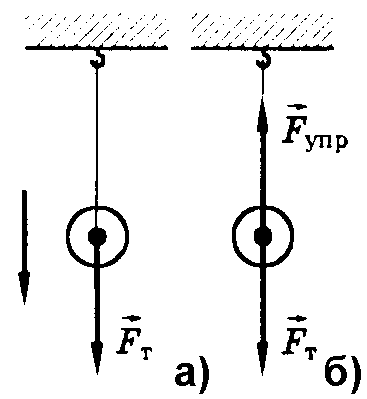 Благодаря этой силе тетива лука отправляет стрелу в полёт, после её натяжения2. Сила тя-жестиЭто сила, с которой Земля притягивает  к себе  все телаГравитацияF = m gВниз, к центру Земли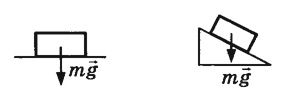 Любое тело, даже после броска вверх, падает внизблагодаря этой силе3.Сила тре-нияЭто сила, которая  возникает при соприкосновении тел и движении одного тела по поверхности другогоСоприкосновение тел;Шероховатость поверхностей соприкасающихся тел;Межмолекулярное притяжениеF = м  m gПротив движения тела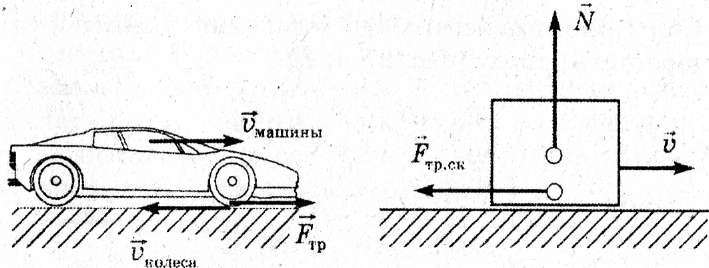 При движении любое тело может остановиться по томучто действует эта сила4. Вес телаЭто сила , с которой тело действует на опору или подвесНаличие в мире силы тяжестиP = m gНа опору или подвес, под прямым углом к поверхности опоры или подвеса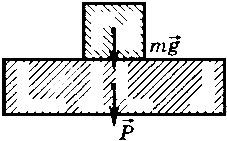 Под действием этой силыопоры  из некоторыхвеществ  прогибаютсяа подвесы - растягиваются5. Название силыОпределение силыФормула силы Направление  силыПричина существования силыПроявление силы (применение)Сила упругостиЭто сила, возникающая при деформации (изменении формы, объёма) телаF = k xПротив деформацииСуществование деформацииБлагодаря этой силе тетива лука отправляет стрелу в полёт, после её натяженияБлагодаря этой силе тетива лука отправляет стрелу в полёт, после её натяженияСила тяжести Это сила, с которой Земля притягивает  к себе  все телаF = m gВниз, к центру ЗемлиГравитацияЛюбое тело, даже после броска вверх, падает внизблагодаря этой силеСила тренияЭто сила, которая  возникает при соприкосновении тел и движении одного тела по поверхности другогоF = м  m g Против движения телаСоприкосновение тел;Шероховатость поверхностей соприкасающихся тел;Межмолекулярное притяжениеПри движении любое тело может остановиться по томучто действует эта силаВес телаЭто сила , с которой тело действует на опору или подвесP = m gНа опору или подвес, под прямым углом к поверхности опоры или подвесаНаличие в мире силы тяжестиПод действием этой силыопоры  из некоторыхвеществ  прогибаютсяа подвесы - растягиваются